МИОДРАГ ЈОВАНОВИЋ, редовни члан Академије инжењерских наука Србије (АИНС) од 2009. године, редовни професор Грађевинског факултета у Београду (ГФБУ), у пензији. Рођен је 13.06.1948. године у Београду, од оца Божидара и мајке Наталије. Дипломирао је, магистрирао и докторирао на ГФБУ, на Одсеку за хидротехнику. На том факултету је провео цео радни век, као асистент (1975) и наставник, у звању доцента (1980), ванредног професора (1987) и редовног професора (2001) . У периоду 1990-1992. обављао је дужност управника Института за хидротехнику, а у периоду 2000-2013, до одласка у пензију, био је у два мандата шеф Катедре за хидротехнику и водно еколошко инжењерство ГФБУ.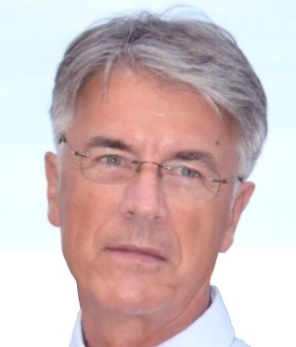 Наставна делатност. Бавио се речном хидрауликом и морфологијом, математичким моделирањем отворених токова и регулацијом река. На редовним и докторским студијама на ГФБУ предавао је предмете: Регулација река, Пловни путеви и пристаништа, Нумеричке методе у хидротехници, Транспортни процеси у хидротехници и екологији и Заштита од поплава. Дуго година је предавао предмет Пловни путеви и пристаништа на Саобраћајном факултету у Београду. Држао је на енглеском језику курсеве из Речног инжењерства, Речног наноса и Рачунске хидраулике. Руководио је израдом више десетина дипломских радова, девет магистарских теза и шест докторских дисертација. Аутор је две књиге у издању Грађевинског факултета у Београду: Регулација река: речна хидраулика и морфологија (стр.513, ISBN 86-7518-029-2, 2002, 2008.) и Основе нумеричког моделирања раванских отворених токова (стр. 395, ISBN 86-80049-83-2, 1998), као и предавања и практикума из предмета Регулација река и Пловни путеви и пристаништа.Научноистраживачка делатност. Ради у области речне хидраулике и регулације река. Објавио је 24 рада на енглеском језику, од којих је 15 штампано у референтним међународним часописима (Journal of Hydraulic Research - IAHR, Advances in Engineering Software – Elsevier, Bulletin of the Permanent International Association of Navigation Congresses PIANC, Urban Water - Elsevier Science) или у зборницима међународних конгреса (Париз, Лион, Будимпешта, Брисел, Фиренца, Чикаго, Рио де Жанеиро итд.). Аутор је и поглавља у међународној монографији “Advances in Urban Flood Management”, Taylor&Francis / Balkema, London (стр. 39, ISBN 0415436621, 2007). Цитираност (без аутоцитата) је 12. Одржао је два предавања по позиву. Аутор је и више десетина радова саопштених на домаћим научним скуповима. У часопису "Водопривреда" објавио је око 20 радова. Од 1985. године учествовао је у реализацији националних научних пројеката, у три као руководилац. Инжењерско-стручни рад. Бави се регулацијом река, заштитом од поплава, хидрауличким последицама рушења брана и хидрауликом објеката. Учествовао у великом броју експертиза и ревизија пројеката. Његови стручни доприноси се односе на области методологије прорачуна хидрауличких последица рушења брана на депонијама јаловине и пепела, анализе режима великих вода наших великих водотока (Дунав, Сава, Тиса, Тамиш, В. Морава, Нишава, Дрина), пројектовања речних регулационих грађевина, као и на методологију пројектовања пловне инфраструктуре (регулациони захвати, хидраулика бродских преводница, отпори у пловним каналима). Међународна сарадња. Остварио је бројне студијске посете реномираним иностраним научно-истраживачким центрима, као што су: Delft Technical University, (1981), Universitat Fridericiana Karlsruhe (1986), Lund Institute of Science and Technology (1989), Chalmers University of Technology Göteburg (1989), Hydraulics Research Wallingford (1989), Laboratoire National d'Hydraulique, EDF, Chatou-Paris (1983, 1991), Technische Universitat Hamburg-Harburg (2003, 2005). Учествовао је у два међународна научна пројекта : „Development of an E-learning Curriculum for Flood Management“ са Tехничким универзитетом из Хамбурга (2004-2006) и европском пројекту “Educate”, са техничким универзитетима из Aтине, Букурешта и Љубљане (2007-). Рецензент је 3 међународна часописа.Организациони рад. Дугогодишњи је члан Међународног друштва за хидрауличка истраживања (IAHR) и више националних научних и стручних удружења као што су: Друштво за хидрауличка истраживања, Друштво за високе бране и Инжењерска комора Србије. Био је члан Савета и председник Већа научних области грађевинско-урбанистичких наука. Члан је Стручног савета ЕПС-а, Комисије за полагање стручних испита и редакционих одбора часописа „Водопривреда“ и Српске енциклопедије.